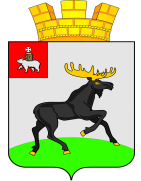 Р А С П О Р Я Ж Е Н И Е      АДМИНИСТРАЦИИ          ЧЕРДЫНСКОГО ГОРОДСКОГО ПОСЕЛЕНИЯ         ПЕРМСКОГО КРАЯВ соответствии со статьями 69.1, 69.2 Бюджетного кодекса Российской Федерации, Федеральным законом от 06.10.2003 № 131-ФЗ «Об общих принципах организации местного самоуправления в Российской Федерации», постановлением администрации Чердынского городского поселения от 27.01.2014 № 10 «Об утверждении Положения о порядке формирования, муниципального задания на оказание муниципальных услуг (выполнение работ) муниципальными учреждениями, находящихся в ведении Чердынского городского поселения»:		1. Утвердить муниципальное задание: 		1.1.  Муниципальному бюджетному учреждению «Благоустройство-Чердынь» на 2015 год и плановый период 2016-2017 годов, (приложение 1);		1.2. Муниципальному бюджетному учреждению «Городское жилищно-коммунальное хозяйство» на 2015 год и плановый период 2016-2017 годов, (приложение 2). 	2. Администрации Чердынского городского поселения выдать муниципальное задание на оказание муниципальных услуг учреждениям, указанным в пункте 1 настоящего распоряжения. 	3.  Контроль исполнения распоряжения оставляю за собой.Глава администрации                                                                                         А.Л.Брандт                              Приложение 1к распоряжению администрации Чердынского городского поселенияот 26.01.2015 № 7-рУТВЕРЖДАЮглава  администрации Чердынского  городского поселения______________________________"____" ___________________  годаМУНИЦИПАЛЬНОЕ ЗАДАНИЕна оказание муниципальных услуг муниципальному бюджетному учреждению «Благоустройство - Чердынь»на  2015 год и на плановый период 2016 и 2017 годов 	1. Наименование муниципальной услуги (выполнение работ):  	1.1.Содержание автомобильных дорог и искусственных сооружений на них; 	1.2. Уличное освещение; 	1.3. Благоустройство города.	2. Потребители муниципальной услуги: 	Население Чердынского городского поселения	3. Показатели, характеризующие объем и (или) качество муниципальной услуги:    	3.1. Показатели, характеризующие качество муниципальной услуги  	3.2 Объем муниципальной услуги (в натуральных показателях):	4. Порядок оказания муниципальной услуги.	4.1. Нормативно-правовые акты, регулирующие порядок оказания муниципальной услуги:	Федеральный закон от 06.10.2003 № 131-ФЗ «Об общих принципах организации местного самоуправления в Российской Федерации»;	Федеральный закон от 8.11.2007 № 257-ФЗ "Об автомобильных дорогах и о дорожной деятельности в Российской Федерации и о внесении изменений в отдельные законодательные акты Российской Федерации"; 	Приказ Минтранса Российской Федерации от 12.11.2007 № 160 "Об утверждении Классификации работ по капитальному ремонту, ремонту и содержанию автомобильных дорог общего пользования и искусственных сооружений на них";
	ГОСТ-Р50597-93 «Автомобильные дороги и улицы. Требования  к эксплуатационному состоянию, допустимому по условиям обеспечения безопасности дорожного движения»;	ГОСТ Р 52766-2007 «Дороги автомобильные общего пользования. Элементы обустройства. Общие требования»;	Решение Думы Чердынского городского поселения от 07.07.2011 № 49 «Об утверждении Правил благоустройства и содержания территории Чердынского городского поселения»;  	Решение Думы Чердынского городского поселения Пермского края от 26.12.2014  № 84 «О бюджете Чердынского городского  на 2015 г. и плановый период 2016-2017 годы»;	Постановление администрации Чердынского городского поселения Пермского края от 27.01.2014 № 10 «Об утверждении Положения о порядке формирования муниципального задания на оказание муниципальных услуг (выполнение работ) муниципальными учреждениями, находящихся в ведении Чердынского городского поселения»;	Постановление администрации Чердынского городского поселения Пермского края от 10.11.2014 № 151 «Об утверждении муниципальной программы «Жилищно-коммунальное хозяйство и благоустройство Чердынского городского поселения на 2015-2017 годы»»;	Постановление администрации Чердынского городского поселения Пермского края от 10.11.2014 № 152  «Об утверждении муниципальной программы «Обеспечение безопасности дорожного движения на территории Чердынского городского поселения на 2015-2017 годы»»;Распоряжение администрации Чердынского городского поселения Пермского края от 16.01.2015 № 4-р «Об утверждении стоимости муниципальной услуги в отрасли жилищно-коммунального хозяйства на 2015 год и плановый период 2016-2017 годы».	4.2. Порядок информирования потенциальных потребителей оказываемой муниципальной услуги	5. Основания для досрочного прекращения исполнения муниципального задания:	реорганизация или ликвидации муниципального учреждения;	6. Предельные цены (тарифы) на оплату муниципальной услуги в случаях, если законодательством предусмотрено их оказание на платной основе	Муниципальная услуга предоставляется на безвозмездной основе.	7. Порядок контроля за исполнением муниципального задания:	8. Требования к отчетности об исполнении муниципального задания.	8.1. Форма отчета об исполнении муниципального задания	8.2. Сроки представления отчетов об исполнении муниципального задания: 	Отчет об исполнении муниципального задания на оказание муниципальных услуг представляется ежеквартально не позднее 15-го числа месяца, следующего за отчетным кварталом, за четвертый квартал - не позднее 20 января года, следующего за отчетным.	8.3. Иные требования к отчетности об исполнении муниципального задания:Отчеты об исполнении муниципального задания должны быть предоставлены на бумажном носителе, подписанные директором.	9. Иная информация, необходимая для исполнения (контроля за исполнением) муниципального задания: 	При необходимости учреждение предоставляет отчет о фактических расходах, копии первичных документов, акты выполненных работ и иную информацию, подтверждающую выполнение муниципального задания.Руководитель учреждения     _______________________  _________________________              (подпись)                            (расшифровка)М.П.                                        Дата _____________________Пояснения к плановому объему оказываемых услуг1. Плановый объем оказываемых услуг (в натуральных показателях) на 2015 год:2. Плановый объем оказываемых услуг (в стоимостных показателях) на 2015 год:Приложение 2к распоряжению администрации Чердынского городского поселенияот 26.01.2015 № 7-рУТВЕРЖДАЮглава  администрации Чердынского  городского поселения______________________________"____" ___________________  годаМУНИЦИПАЛЬНОЕ ЗАДАНИЕна оказание муниципальных услуг (выполнение работ)муниципальному бюджетному учреждению«Городское жилищно-коммунальное хозяйство»на  2015 год и на плановый период 2016 и 2017 годов 	1. Наименование муниципальной услуги (выполнение работ): 	Организация содержания источников наружного противопожарного водоснабжения 	2. Потребители муниципальной услуги: Население Чердынского городского поселения 	3. Показатели, характеризующие объем и (или) качество муниципальной услуги:    	3.1. Показатели, характеризующие качество муниципальной услуги  	3.2 Объем муниципальной услуги (в натуральных показателях):3.3. Объем муниципальной услуги (в стоимостных показателях):                                                                                                                          тыс. руб.	4. Порядок оказания муниципальной услуги.	4.1. Нормативно- правовые акты, регулирующие порядок оказания муниципальной услуги:	Федеральный закон от 06.10.2003 № 131-ФЗ «Об общих принципах организации местного самоуправления в Российской Федерации»;	Федеральный закон от 22.07.2008 №123- ФЗ «Технический регламент о требованиях пожарной безопасности»;	Правила пожарной безопасности Российской Федерации утвержденные приказом МЧС России от 18.06.2003 № 313; 	Решение Думы Чердынского городского поселения от 07.07.2011 № 49 «Об утверждении Правил благоустройства и содержания территории Чердынского городского поселения»;  	Решение Думы Чердынского городского поселения Пермского края от 26.12.2014г. № 84 «О бюджете Чердынского городского поселения на 2015г. и плановый период 2016-2017 годы»;	Постановление администрации Чердынского городского поселения Пермского края от 27.01.2014 № 10 «Об утверждении Положения о порядке формирования муниципального задания на оказание муниципальных услуг (выполнение работ) муниципальными учреждениями, находящихся в ведении Чердынского городского поселения»;	Постановление администрации Чердынского городского поселения Пермского края от 27.01.2014 № 10 «Обеспечение пожарной безопасности на территории Чердынского городского поселения на 2015-2017 годы»;	Распоряжение администрации Чердынского городского поселения Пермского края от 16.01.2015 № 4-р «Об утверждении стоимости муниципальной услуги в отрасли жилищно-коммунального хозяйства на 2015 год и плановый период 2016-2017 годы».	4.2. Порядок информирования потенциальных потребителей оказываемой муниципальной услуги:	5. Основания для досрочного прекращения исполнения муниципального задания:	реорганизация или ликвидации муниципального учреждения.	6. Предельные цены (тарифы) на оплату муниципальной услуги в случаях, если законодательством предусмотрено их оказание на платной основе:	муниципальная услуга предоставляется на безвозмездной основе.	7. Порядок контроля за исполнением муниципального задания:	8. Требования к отчетности об исполнении муниципального задания:	8.1. Форма отчета об исполнении муниципального задания	8.2. Сроки представления отчетов об исполнении муниципального задания: 	Отчет об исполнении муниципального задания на оказание муниципальных услуг представляется ежеквартально не позднее 15-го числа месяца, следующего за отчетным кварталом, за четвертый квартал - не позднее 20 января года, следующего за отчетным.	8.3. Иные требования к отчетности об исполнении муниципального задания:Отчеты об исполнении муниципального задания должны быть предоставлены на бумажном носителе, подписанные директором.	9. Иная информация, необходимая для исполнения (контроля за исполнением) муниципального задания: 	При необходимости учреждение предоставляет отчет о фактических расходах, копии первичных документов, акты выполненных работ и иную информацию, подтверждающую выполнение муниципального задания.Руководитель учреждения     _______________________  _________________________              (подпись)                            (расшифровка)М.П.                                        Дата _____________________Пояснения к плановому объему оказываемых услуг1. Плановый объем оказываемых услуг (в натуральных показателях) на 2015 год:2. Плановый объем оказываемых услуг (в стоимостных показателях) на 2015 год:Наименование показателяЕдиницаизмеренияформула расчетаЗначение показателей качества муниципальной услугиЗначение показателей качества муниципальной услугиЗначение показателей качества муниципальной услугиЗначение показателей качества муниципальной услугиЗначение показателей качества муниципальной услугиИсточник информации о значениипоказателяНаименование показателяЕдиницаизмеренияформула расчетаотчетныйфинансовый2013 год  текущий  финансовый 2014 год    очередной финансовый 2015 год1-й год  планового периода 2016 год2-й годпланового периода 2017  1. Содержание автомобильных дорог и искусственных сооружений на них:кв.м.225123,4 кв.м. по факту, смета225123,4225123,4225123,4225123,4225123,4отчет о проделанной работе, согласно утвержденного плана основных услуг (работ) на год; годовой отчет учреждения2.1.Обслуживание сетей уличного освещениякм.42 км. по факту, смета3636424242отчет о проделанной работе, согласно утвержденного плана основных услуг (работ) на год; годовой отчет учреждения3.Благоустройство города чел.по факту 47564673464446444644отчет о проделанной работе, согласно утвержденного плана основных услуг (работ) на год; годовой отчет учрежденияНаименование показателяЕдиницаизмеренияЗначение показателей объема муниципальной  услугиЗначение показателей объема муниципальной  услугиЗначение показателей объема муниципальной  услугиЗначение показателей объема муниципальной  услугиЗначение показателей объема муниципальной  услугиИсточникинформации о значениипоказателяНаименование показателяЕдиницаизмеренияотчетныйфинансовый 2013год    текущий  финансовый 2014год    очередной финансовый 2015год1-й год планового периода 2016год 2-й годпланового периода 2017годИсточникинформации о значениипоказателя1. Содержание автомобильных дорог и искусственных сооружений на них кв.м. дорог 225123,4225123,4225123,4225123,4225123,4отчет о проделанной работе, согласно утвержденного плана основных услуг (работ) на год; годовой отчет учреждения2. Обслуживание сетей уличного освещениякм. сетей3636424242отчет о проделанной работе, согласно утвержденного плана основных услуг (работ) на год; годовой отчет учреждения3. Благоустройство городачел.47564673467346444644отчет о проделанной работе, согласно утвержденного плана основных услуг (работ) на год; годовой отчет учреждения№Способ информированияСостав размещаемой (доводимой) информацииЧастота обновления информации12341. Размещение информации в сети Интернет на сайте Чердынского городского поселения Афиши мероприятий, реклама услуг, обзорыВ соответствии с возникшим поводом и планом работ учреждения 2. Размещение информации в газете «Северная Звезда» и в информационном бюллетене «Чердынский вестник»Афиши мероприятий, реклама услуг, обзорыПо потребностиФормы контроляПериодичностьОрганы местного самоуправления, осуществляющие контроль за оказанием муниципальной услуги1. Предоставление информации о деятельности учрежденияежеквартальноАдминистрации Чердынского городского поселения2.Предоставление отчета о деятельности учрежденияежегодноАдминистрации Чердынского городского поселенияНаименованиепоказателяЕдиницаизмеренияЗначение, утвержденноемуниципальнымзаданиемна отчетный периодФактическое значение заотчетный периодХарактеристика причинотклонения от запланированныхзначенииИсточники информации о фактическом значениипоказателя123456Объемы оказываемой (выполняемой) муниципальной услуги (работы)Объемы оказываемой (выполняемой) муниципальной услуги (работы)Объемы оказываемой (выполняемой) муниципальной услуги (работы)Объемы оказываемой (выполняемой) муниципальной услуги (работы)Объемы оказываемой (выполняемой) муниципальной услуги (работы)Объемы оказываемой (выполняемой) муниципальной услуги (работы)1. Содержание автомобильных дорог и искусственных сооружений на них:2.Обслуживание сетей уличного освещения3.Благоустройство городаНаименованиеуслугЕдиницаизмеренияОбъем услуг  за годОбъем оказания услуг по кварталамОбъем оказания услуг по кварталамОбъем оказания услуг по кварталамОбъем оказания услуг по кварталамНаименованиеуслугЕдиницаизмеренияОбъем услуг  за год1 квартал2 квартал3 квартал4 квартал1. Содержание автомобильных дорог и искусственных сооружений на них:кв.м. дорог225123,4225123,4225123,4225123,4225123,42.обслуживание сетей уличного освещениякм. сетей42424242423.Благоустройство городачеловек46444644464446444644Наименование   услуг     показатель  Норматив финансовых затрат на единицу  услуг   (руб.)  Общая  стоимость муниципальной услуги(тыс. руб.)  стоимость услуг (тыс. руб.)              стоимость услуг (тыс. руб.)              стоимость услуг (тыс. руб.)              стоимость услуг (тыс. руб.)            Наименование   услуг     показатель  Норматив финансовых затрат на единицу  услуг   (руб.)  Общая  стоимость муниципальной услуги(тыс. руб.)1 квартал 2 квартал 3 квартал 4 квартал1. Содержание автомобильных дорог и искусственных сооружений на них:кв.м.6,931560242,0358,0298,0662,02. Обслуживание сетей уличного освещениякм.2,61911027,527,527,527,53. Благоустройство городачеловек541,712515,7628,925628,925628,925628,925Наименование показателя Единица измеренияФормула расчетаЗначение показателей качества муниципальной услугиЗначение показателей качества муниципальной услугиЗначение показателей качества муниципальной услугиЗначение показателей качества муниципальной услугиЗначение показателей качества муниципальной услугиИсточник информациио значениипоказателяНаименование показателя Единица измеренияФормула расчетаотчетныйфинансовый2013 год  текущий  финансовый 2014 год    очередной финансовый 2015 год1-й год  планового периода 2016 год2-й годпланового периода 2017года  1.Организация содержания источников наружного противопожарного водоснабжения объект1099101010отчет о проделанной работе, согласно утвержденного плана основных услуг (работ) на год; годовой отчет учреждения1.1.Обеспечение источников наружного противопожарного водоснабжения в готовности для пожаротушенияобъект1099101010Отчет о работе2. Надлежащее содержание источников наружного противопожарного водоснабжения2. Надлежащее содержание источников наружного противопожарного водоснабжения2. Надлежащее содержание источников наружного противопожарного водоснабжения2. Надлежащее содержание источников наружного противопожарного водоснабжения2. Надлежащее содержание источников наружного противопожарного водоснабжения2. Надлежащее содержание источников наружного противопожарного водоснабжения2. Надлежащее содержание источников наружного противопожарного водоснабжения2. Надлежащее содержание источников наружного противопожарного водоснабжения2. Надлежащее содержание источников наружного противопожарного водоснабжения3. Отсутствие предписаний, протоколов от уполномоченных органов3. Отсутствие предписаний, протоколов от уполномоченных органов3. Отсутствие предписаний, протоколов от уполномоченных органов3. Отсутствие предписаний, протоколов от уполномоченных органов3. Отсутствие предписаний, протоколов от уполномоченных органов3. Отсутствие предписаний, протоколов от уполномоченных органов3. Отсутствие предписаний, протоколов от уполномоченных органов3. Отсутствие предписаний, протоколов от уполномоченных органов3. Отсутствие предписаний, протоколов от уполномоченных органов4. Отсутствие жалоб от населения, удовлетворенность населения качеством предоставляемых услуг4. Отсутствие жалоб от населения, удовлетворенность населения качеством предоставляемых услуг4. Отсутствие жалоб от населения, удовлетворенность населения качеством предоставляемых услуг4. Отсутствие жалоб от населения, удовлетворенность населения качеством предоставляемых услуг4. Отсутствие жалоб от населения, удовлетворенность населения качеством предоставляемых услуг4. Отсутствие жалоб от населения, удовлетворенность населения качеством предоставляемых услуг4. Отсутствие жалоб от населения, удовлетворенность населения качеством предоставляемых услуг4. Отсутствие жалоб от населения, удовлетворенность населения качеством предоставляемых услуг4. Отсутствие жалоб от населения, удовлетворенность населения качеством предоставляемых услугНаименование показателяЕдиницаизмеренияЗначение показателей объема муниципальной  услугиЗначение показателей объема муниципальной  услугиЗначение показателей объема муниципальной  услугиЗначение показателей объема муниципальной  услугиЗначение показателей объема муниципальной  услугиИсточникинформации о значениипоказателяНаименование показателяЕдиницаизмеренияотчетныйфинансовый 2013год    текущий  финансовый 2014год    очередной финансовый 2015год1-й год планового периода 2016год 2-й годпланового периода 2017годаИсточникинформации о значениипоказателя1.организа-ция содержание источников наружного противопожарного водоснабженияобъект99101010отчет о проделанной работе, согласно утвержденного плана основных услуг (работ) на год; годовой отчет учреждения2.Ремонт пожарных водоемовобъект00111отчет о проделанной работе, согласно утвержденного плана основных услуг (работ) на год; годовой отчет учрежденияНаименованиемуниципальнойуслугиотчетныйфинансовый 2013 годотчетныйфинансовый 2013 годтекущийфинансовый 2014 годтекущийфинансовый 2014 годочередной финансовый 2015 годочередной финансовый 2015 год1-й год планового периода 2016 год1-й год планового периода 2016 год2-й годпланового периода 2017 год2-й годпланового периода 2017 годНаименованиемуниципальнойуслугиРазмер стоимости 1единицы услуги,  тыс. руб.Финансовое   обеспечение  муниципальной услуги,тыс. руб.Размер стоимости 1единицы услуги,  тыс. руб.Финансовое обеспечение  муниципальной услуги, тыс. руб.Размерстоимости 1единицы услуги,  тыс. руб.Финансовое   обеспечение  муниципальной услуги,тыс. руб.Размерстоимости 1 единицы услуги,тыс. руб.Финансовое обеспечение  муниципальной услуги, тыс. руб.Размерстоимости 1 единицы услуги,   тыс. руб.Финансовое обеспечение  муниципальной услуги,тыс. руб.1.Органи-зация содержа-ние источни-ков наружного противопо-жарного водоснабжения12108,012108,010,8108,010,8108,010,8108,02.Ремонт пожарных водоемов00001250,01100,01250,0№Способ информированияСостав размещаемой (доводимой) информацииЧастота обновления информации12341. Размещение информации в сети Интернет на сайте Чердынского городского поселения Афиши мероприятий, реклама услуг, обзорыВ соответствии с возникшим поводом и планом работ учреждения 2. Размещение информации в газете «Северная Звезда» и в информационном бюллетене «Чердынский вестник»Афиши мероприятий, реклама услуг, обзорыПо потребностиФормы контроляПериодичностьОрганы местного самоуправления, осуществляющие контроль за оказанием муниципальной услуги          1. Предоставление информации о деятельности учрежденияежеквартальноАдминистрации Чердынского городского поселения2.Предоставление отчета о деятельности учрежденияежегодноАдминистрации Чердынского городского поселенияНаименование показателя Единица измерения Значение, утвержденноемуниципальнымзаданием на отчетный период Фактическое значение за отчетный период Характеристика причин отклонения от запланированных значении Источники информации о фактическом значении показателя 123456Объемы оказываемой (выполняемой) муниципальной услуги (работы)Объемы оказываемой (выполняемой) муниципальной услуги (работы)Объемы оказываемой (выполняемой) муниципальной услуги (работы)Объемы оказываемой (выполняемой) муниципальной услуги (работы)Объемы оказываемой (выполняемой) муниципальной услуги (работы)Объемы оказываемой (выполняемой) муниципальной услуги (работы)1. Организация содержание источников наружного противопожарного водоснабжения2.Ремонт пожарных водоемов Наименование       услуг     ЕдиницаизмеренияОбъем услуг  за год  Объем оказания услуг по кварталам  Объем оказания услуг по кварталам  Объем оказания услуг по кварталам  Объем оказания услуг по кварталам Наименование       услуг     ЕдиницаизмеренияОбъем услуг  за год1 квартал 2 квартал 3 квартал 4 квартал1. организация содержание источников наружного противопожарного водоснабженияобъект1010101010Наименование   услуг    Единица измеренияНорматив финансовых затрат на единицу  услуг   (тыс. руб.)  Общая  стоимость муниципальной услуги(тыс. руб.)  стоимость услуг (тыс. руб.)              стоимость услуг (тыс. руб.)              стоимость услуг (тыс. руб.)              стоимость услуг (тыс. руб.)            Наименование   услуг    Единица измеренияНорматив финансовых затрат на единицу  услуг   (тыс. руб.)  Общая  стоимость муниципальной услуги(тыс. руб.)1 квартал 2 квартал 3 квартал 4 квартал1. организация содержание источников наружного противопожарного водоснабженияобъект10,810827,027,027,027,0